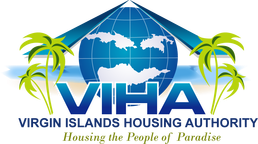 RESIDENTE DE DEMOSTRACIÓN DE ASISTENCIA DE ALQUILERAVISO DE LA REUNIÓN DE LLAMADA CONCEPTUALATENCIÓN: RESIDENTES DE WILFORD E. PEDROLa Autoridad de Vivienda de las Islas Vírgenes enviará una solicitud al Departamento de Vivienda y Desarrollo Urbano de los Estados Unidos (HUD) para el Programa de demostración de asistencia para el alquiler (RAD). Se llevarán a cabo dos reuniones para explicar los derechos de los residentes, actualizaciones del proyecto e información sobre los servicios disponibles para los residentes. Esta reunión de residentes cumplirá con el requisito de una reunión con los residentes antes de solicitar una llamada de concepto RAD, como se detalla en el Aviso H-2019-23 (HA) (1.8) (B).La información de la reunión es la siguiente:REUNIÓNFecha: 	Viernes 18 de junio de 2021 a las 10:00 am. y 3:00 pm. estLugar: 	Salón Comunitario Wilford E. Pedro ubicado en No. 53 Estate Whim, West End Quarter, St. Croix, Islas Vírgenes de EE. UU.Los asientos son limitados. Puede unirse en línea a través de ZOOM o por Facebook o por teléfono.Zoom: https: https://us05web.zoom.us/j/6442719206?pwd=WmZTc1hjNFhYUEE5S051NnZSTjlzUT09Facebook: https://www.facebook.com/Wilfredo-Pedro-Phase-1-Development-Resident-Meetings-103946594922791Teléfono (sin cargo): (877) 853-5257, ID para reunión: 488398, contraseña: 406331Hora: 		Sesión # 1: 10:00 a. metro. - 11:00 a. metro. estSesión # 2: 3:00 p. metro. - 4:00 p. metro. EST (orador invitado)Orador invitado  para la sesión # 2: Comisionada del DHS, Kimberley Causey-GomezPara garantizar un distanciamiento social adecuado, la asistencia en persona a la reunión en el lugar se limitará a 15 residentes por sesión.Discutiremos los siguientes temas:• Requisitos de la convocatoria conceptual • Planes de conversión actualizados • Cronograma del proyecto • Actualización del alcance del trabajo y mejoras del sitio • Evaluación de las necesidades de servicios socialesGracias por su cooperación y no dude en comunicarse con la Sra. Evelyn Clark, Coordinadora Territorial 504, con respecto a cualquier solicitud de adaptaciones razonables antes del miércoles 16 de junio de 2021 a las 3:00 p.m. o por correo electrónico a eclark@vihousing.org o por teléfono al (340) 778-8422 o (340) 713-2343.Lydia PelleDirector Ejecutivo interino 						10 de junio de 2021